Конспект интегрированного занятия для детей средней группы «Зимушка-зима»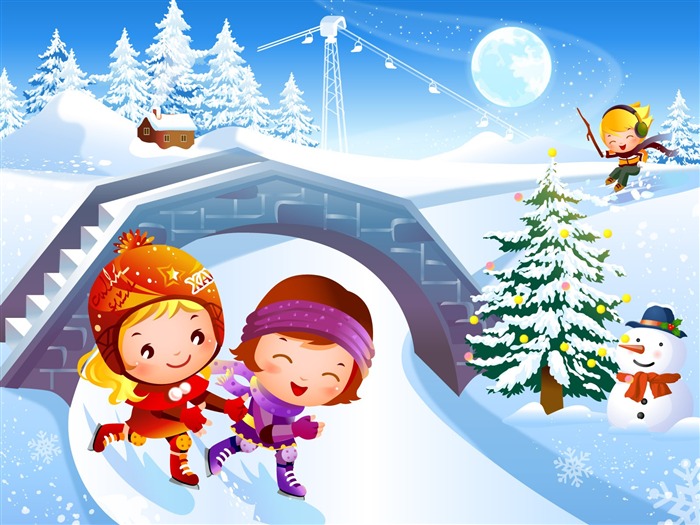 Подготовили воспитатели: Беляева А.В. Брусиловская Е.С.Провели Воспитатели: Беляева А.В. Брусиловская Е.С.Задачи:Образовательные:-        Закрепить накопленные детьми представления о зиме;Воспитательные:-        Воспитывать аккуратность во время работы;Развивающие:-        Развивать познавательный интерес к окружающему миру природы;-        Развивать внимание, память;-        Развивать словарный запас детей;-        Развивать мелкую моторику рук и координацию движений;-        Развивать умение отгадывать загадки;-      Формирование интереса у детей к использованию территории прогулочного участка зимой.-        Повысить уровень двигательной активности детей в зимнее время года.Цель: развить интерес детей к самостоятельной игровой деятельности через двигательную активность.продолжить формирование представлений о зиме.Ход занятия :Воспитатель:- Дети, это кто же к нам торопится в гости? Наверно, «зимушка-зима» по снежным дорожкам ледяными колокольчиками звенит, снежные варежки и белые шубы всем дарит.Приходит зима, здоровается, вместе с детьми рассматривает снежок.Зима : - Ах, как красиво! Сколько белого снега!Он лежит везде: на дорожках, на деревьях и возле домика:Снег, снег, снег, снегОбсыпает веткиНа березе, на соснеСнежные конфетки.Дети, а что такое снег, и как снег тут появился? Да, правильно он прилетел с неба. Я волшебница и со мной всегда мои послушные подружки - снежинки (показывает их). Дуну я на них и полетят снежинки куда я им скажу, легкие словно перышко.Зима берет снежинки, кладет их на свою ладонь и предлагает детям сдуть их.Дети сдувают снежинки. (снег)Зима:- Вот и разлетелись мои подружки. Дети, а как кружатся снежинки? Давайте покажем.Выполняют движения по тексту .Мы снежинки, мы пушинки,Покружиться мы не прочь (кружатся) .Мы снежинки - балеринки,Мы танцуем день и ночь (приседают).Встанем вместе мы в кружок (встают в круг),Завертелись, как снежок.Мы деревья побелили,Крыши пухом замели (белят, метут).Землю бархатом укрылиИ от стужи сберегли (приседают, проводят рукой по полу).Воспитатель: Молодцы ребята. Давайте порадуем нашу Зимушку, нашими знаниями о зиме. Послушайте загадки и попробуйте их отгадать.Снежные шапки наденут дома,
Как только вернётся на землю ... (зима).он весною исчезает потому что быстро тает (снег)Морковка белая
Всю зиму росла.
Солнышко пригрело
И морковку съело. (Сосулька)Он прозрачен, как стекло,
Но его не вставишь в окно.(Лед.)Воспитатель: Молодцы, ребята, все загадки отгадали. ФИЗКУЛЬТМИНУТКА «СНЕЖОК»Раз, два, три, четыре.Мы с тобой снежок лепили (имитирую)	Круглый, крепкий, очень гладкий, (рисуют в воздухе круг) Но совсем, совсем не сладкий,  (грозят указательным пальцем)Раз – подбросили, (поднимают руки)Два – поймаем, (опускают руки)Три- уроним (наклоняются, дотрагиваемся до пола)И сломаем  (подпрыгивают).Воспитатель:  Ребята, а какая  бывает погода зимой? (ответы детей). Да, зимой случаются сильные морозы и метель.Зима : Как же вы не замерзаете зимой? Воспитатель: Объясните пожалуйста Зиме , почему люди зимой на улице не замерзают. Как они одеваются? (ответы детей). Верно. Люди надевают теплые пальто, куртки или шубы, брюки, шапки шарфы. А чтобы не замерзали ноги, надевают теплые сапоги…Зима: Спасибо, ребята, вы мне всё объяснили!Воспитатель:  А ведь зима – это не только снежное и морозное время года, но и очень веселое. Ребята, расскажите, в какие  игры можно играть зимой? Дети : Можно кататься на санках, на коньках, играть в снежки, лепить снежную бабу, делать горку.  Воспитатель: а давайте с вами поиграем в игру «Что я делаю зимой?» Молодцы ребята, вы наверно уже замерзли? Давайте покажем Зиме какие мы ловкие, сильные и спортивные …Сейчас мы свами поделимся на команды и поиграем. 1 эстафета. «Попади в цель».
У каждого ребенка в руке снежный комочек. Участникам необходимо попасть комочком в цель (бросить в цель). Оценивается общее число попаданий в каждой команде.2 эстафета. «Быстрая езда».
Проехать на санках с флажками между кеглей как можно быстрее, не задевая их.  3 эстафета "Флажки".
Собрать разноцветные флажки с горки. 
Каждой команде нужно собрать флажки определенного цвета.
Выигрывает команда, которая раньше другой соберет флажки.игра «Кто скорее до флажка».
Дети делятся на группы. У каждой группы свой цвет флажка, поставленного на снегу. Дети каждой группы расходятся по участку. По сигналу воспитателя дети бегут к своему флажку. Во время хождения детей флажки можно менять местами.Зима : Ну ребята молодцы. Вы очень ловкие и сильные. Мне очень весело с вами, но мне надо идти в лес наводить там порядок, и мне так скучно одной ходить из-за всем следить, вот если бы у меня был помощник, я была бы очень счастлива Воспитатель : Ребята, а давайте вместе с Зимой слепим ей друга ?.. Послушайте загадку и отгадайте, кого мы будем лепить. Мы слепили снежный ком,
Шляпу сделали на нем,
Нос приделали и в миг
Получился … (снеговик)Все вместе лепим снеговик.Зима: Ой спасибо ребята, какой красивый снеговик у нас получился, большое вам спасибо мне очень понравилось у вас в гостях, я с радостью приду к вам еще. Воспитатель : Ребята мы пригласил нашу гостью еще к нам ? Ответы детей:Зима: ой спасибо ребята, я обязательно к вам еще приду. До свидания !!!!